В  соответствии со статьей 11 Земельного кодекса Российской Федерации, ст.48 Федерального Закона от 06.10.2003г. № 131 «Об общих принципах организации местного самоуправления в Российской Федерации», администрация Мариинско-Посадского района Чувашской Республики  п о с т а н о в л я е т:1. Провести аукцион, открытый по составу и по форме подачи предложений о цене, по продаже права на заключение договора аренды сроком на 15 лет следующих земельных участков:  - Лот №1, земельный участок из категории земель сельскохозяйственного назначения, разрешенное использование – для ведения сельскохозяйственного производства, расположенного по адресу (местоположение): Чувашская Республика, р-н Мариинско-Посадский, с/пос. Аксаринское, кадастровый № 21:16:000000:7987, площадью  44 4038 кв.м.; вид права – государственная неразграниченная собственность;  - Лот №2, земельный участок из категории земель сельскохозяйственного назначения, разрешенное использование – выращивание зерновых и иных сельскохозяйственных культур, для иных видов сельскохозяйственного использования, расположенного по адресу (местоположение): местоположение установлено относительно ориентира, расположенного в границах участка. Почтовый адрес ориентира: Чувашская Республика, р-н Мариинско-Посадский, с/пос. Кугеевское, кадастровый № 21:16:000000:7938, площадью  21 8570 кв.м.; вид права – государственная неразграниченная собственность;- Лот №3, земельный участок из категории земель сельскохозяйственного назначения, разрешенное использование – для сельскохозяйственного производства, для ведения сельскохозяйственного производства, расположенного по адресу (местоположение): Чувашская Республика, р-н Мариинско-Посадский, с/пос. Приволжское, земельный участок расположен в восточной части кадастрового квартала 21:16:091904, кадастровый № 21:16:091904:334, площадью  184 5230 кв.м.; вид права – государственная неразграниченная собственность;- Лот №4, земельный участок из категории земель сельскохозяйственного назначения, разрешенное использование – сельскохозяйственное использование, для иных видов сельскохозяйственного использования, расположенного по адресу (местоположение): местоположение установлено относительно ориентира, расположенного в границах участка. Почтовый адрес ориентира: Чувашская Республика, р-н Мариинско-Посадский, с/пос. Бичуринское, кадастровый № 21:16:200908:126, площадью  28 8575 кв.м.; вид права – государственная неразграниченная собственность.  2. В соответствии с ч.12 ст.39.11 Земельного Кодекса Российской Федерации начальная цена стоимости годовой арендной платы земельных участков определена по результатам рыночной оценки в соответствии с Федеральным законом «Об оценочной деятельности в Российской Федерации» и установлена в соответствии с отчетом специалиста,  в следующих размерах:- по лоту № 1 в соответствии с отчетом ООО «Независимая оценочная компания Старт» № 19/09/2020-Н от 18.09.2020 года – 47 387 руб. (Сорок семь тысяч триста восемьдесят семь) руб 16 коп,- по лоту № 2 в соответствии с отчетом ООО «Независимая оценочная компания Старт» № 19/09/2020-Н от 18.09.2020 года – 24 151 руб. (Двадцать четыре тысячи сто пятьдесят один) руб 99 коп,по лоту № 3 в соответствии с отчетом ООО «Независимая оценочная компания Старт» № 19/09/2020-Н от 18.09.2020 года – 99 457 руб. (Девяносто девять тысяч четыреста пятьдесят семь) руб 90 коп,по лоту № 4 в соответствии с отчетом ООО «Независимая оценочная компания Старт» № 19/09/2020-Н от 18.09.2020 года – 31 887 руб. (Тридцать одна тысяча восемьсот восемьдесят семь) руб 54 коп.3. Утвердить извещение о проведении аукциона на право заключения договоров аренды земельных участков (приложение № 1), форму заявки для участия в аукционе (приложение № 2) и форму договора аренды земельного участка (приложение №3).     4. Аукцион назначить на 2 ноября 2020 года в 11 час. 00 мин. по московскому времени в администрации Мариинско-Посадского района расположенного по адресу: Чувашская Республика, г. Мариинский Посад, ул. Николаева, д. 47, каб.311.  5. Установить шаг аукциона - 3% от начальной цены, размер задатка – 100% от начальной цены земельного участка.  6. Победителем аукциона признается участник аукциона, предложивший наибольшую цену.   7. Организатором торгов определить администрацию Мариинско - Посадского района Чувашской Республики.  8. Администрации Мариинско-Посадского района Чувашской Республики опубликовать информационное сообщение о проведении открытого аукциона в средствах массовой информации и разместить его на официальном сайте Российской Федерации в сети «Интернет» (http://torgi.gov.ru), на официальном сайте администрации Мариинско-Посадского района Чувашской Республики.Глава администрации Мариинско-Посадского района                                                                                   В.Н.МустаевЧёваш  РеспубликинС.нт.рвёрри район.н администраций. Й Ы Ш Ё Н У     №    С.нт.рвёрри  хули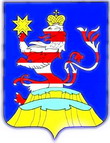 Чувашская  РеспубликаАдминистрацияМариинско-Посадского районаП О С Т А Н О В Л Е Н И Е   29.09.2020 № 611 г. Мариинский  ПосадО проведении открытого аукциона по продаже права на заключение договора аренды земельного участка, находящегося в государственной неразграниченной собственности